Профилактика негативного влияния информационных технологий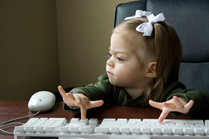 Проблемы компьютерной и интернет-зависимости.Памятка для родителей по использованию компьютера ребенком.               Компьютер-мясорубка для информации. 
                    Компьютер-это резонатор того интеллекта,
                                с которым человек к нему обращается.                                                                                                   В.Г.КротовКомпьютер и Интернет являются мощными инструментами поиска, обработки и обмена информацией, которые уже используются и в обучении детей младшего школьного возраста. Однако с ростом популярности сети растет уровень интернет-зависимости. Как правило, в свободное время дети редко используют компьютер в учебных целях, большая школьников сидит в том же ВК и(ли) увлечена компьютерными играми.Многие дети проводят за компьютером практически все выходные и каникулы, по сути, становясь его "заложниками".  Родители , как правило, поощряют такое поведение, ведь когда ребенок занят, они могут погрузиться в свои повседневные проблемы. Таким образом, у ребенка может сформироваться интернет-зависимость – навязчивое желание выйти в Интернет и болезненная неспособность прервать работу в сети.Если в результате занятий на компьютере ребенок становится агрессивным, подавленным и безразличным – это первые признаки компьютерной зависимости.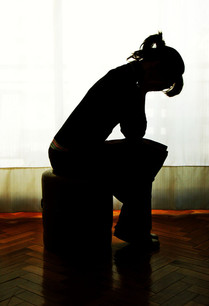 Основные признаки интернет-зависимости ребенка  - ребенок выглядит утомленным;  - наблюдается утрата интереса к увлечениям;  - увеличивается время, которое ребенок проводит в Интернете;  - ребенок начинает сторониться друзей и знакомых;  - перестает контролировать время, проведенное в сети;  - перестает слушать взрослых, особенно если они пробуют сократить время его пребывания за компьютером. -  беспричинные частые и резкие перепады настроения  от подавленного до  эйфорически - приподнятого;- болезненная и неадекватная реакция на критику; - нарастающая оппозиционность к родителям, друзьям, значительное эмоциональное отчуждение; -  ухудшение памяти, внимания; -  снижение успеваемости, прогулы занятий;- уход от участия в делах, которые ранее были интересны, отказ от хобби, любимого дела;- пропажа из дома ценностей или денег, появление чужих вещей, денежные долги ребенка,- появляющаяся изворотливость, лживость;-  неопрятность, неряшливость нехарактерные  ранее;- приступы депрессии, страха, тревоги. Основные типы интернет-зависимостинавязчивый веб-серфинг – бесцельные путешествия по Интернету, постоянный поиск какой-либо, зачастую ненужной, информации;пристрастие к виртуальному общению – большие объемы переписки, постоянное участие в чатах, веб-форумах, избыточность знакомых и друзей в сети;игровая зависимость – навязчивое увлечение компьютерными играми.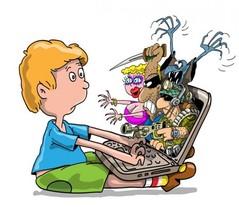 Памятка для родителей по использованию компьютера ребенком-  Установите компьютер в общей комнате или там, где собирается вместе вся семья. (компьютер или телевизор не должны находиться в детской)- Ознакомьтесь с интернетом: чем больше вы знаете о нём, тем лучший выбор вы сможете сделать для ваших детей.-  Если ребенок использует компьютер безответственно, необходимо ввести пароль, чтобы сделать невозможным доступ без разрешения родителей.- Контролируйте, какие именно Интернет - сайты посещает ваш ребенок.- Установите чёткие правила пользования интернетом. Не позволяйте давать телефон и другие данные о себе незнакомцам в интернете. Просвещайте подростка относительно того, какие опасности могут его подстерегать. Установите ограничительные фильтры, закрывающие доступ к определённым веб-страничкам.- Развивайте навыки общения и успешного поведения в реальности. Принятие на себя ответственности за свои поступки позволяет ощутить чувство собственного достоинства.- Позаботьтесь о физической нагрузке вашего ребёнка. Приобщайте его к занятиям спортом – ведь у детей, увлеченных спортом,  компьютерная  зависимость проявляется реже.- Позаботьтесь о полезном хобби, развитии познавательных и творческих способностей ребёнка.Поощряйте его творческие увлечения, будь то рисование или занятия музыкой.- Если ребенок все-таки имеет  компьютерную   зависимость, то не стоит устанавливать резкие запреты или ограничения, ребенок может проводить за компьютером два часа в будний день и три – в выходной. Обязательно с перерывами.- Предложите ребенку другие способы времяпрепровождения. Можно составить список дел, которыми стоит заняться на досуге. Важно, чтобы в списке были совместные занятия (походы в кино, прогулки, настольные и подвижные игры и т. д.)- Никогда не награждайте ребёнка игрой на компьютере. Ваша задача – снизить ценность такого времяпрепровождения, а не придавать ему особый престиж.- Прививайте культуру пользования интернетом своим примером! Не забывайте, для ребенка важен личный пример  родителей . Нельзя, чтобы слова расходились с делом. И если отец разрешает сыну играть не более часа в день, то и сам не должен играть по три-четыре часа.(Если ваша работа связана с компьютером и вы вынуждены проводить за ним много времени, в беседах с ребенком акцентируйте его внимание на том, что компьютер вам необходим для работы)- Компьютер может стать вашим помощником в организации совместной творческой деятельности с ребенком. Привлекая ребенка к поиску необходимой информации для подготовки сообщения к уроку или просматривая в Интернете репертуар детских театров, вы будетевоспитывать в ребенке культуру работы с компьютером и в Интернете.- Соблюдайте режим работы за компьютером. Однако не злоупотребляйте своим "правом на запрет", ведь "запретный плод сладок".- Обратите внимание на компьютерные игры, в которые играют дети, т. к. некоторые из них могут стать причиной бессонницы, раздражительности, агрессивности, специфических страхов. Обсуждайте игры с ребенком, выбирайте их вместе. Отдавайте предпочтение развивающим играм. Крайне важно научить ребенка критически относиться к компьютерным играм, показывать, что это очень малая часть доступных развлечений, жизнь гораздо разнообразней, что игра не заменит общения.- Если родители самостоятельно не могут справиться с проблемой, не стоит откладывать или бояться визита к специалисту, важно вовремя обратиться к психологам в специализированные центры.